

Evaluation Guide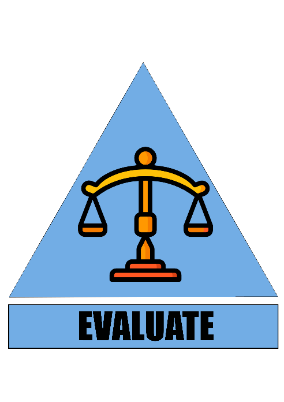 Use the following guiding questions for your evaluation:Introduction: Discuss a little about the food which was cooked. (1- 2 sentences)Management and Organisation: Explain how you and your partner managed your time. How did you organise your work? Was there a division of jobs?
Skills and Equipment: Discuss the skills that were utilised in practical experience, you may want to incorporate specific processes. Was there any specific equipment or techniques used and why?
The Product: Describe what your dish looked like. You may want to use a photo to help you remember. Describe the taste, texture and aroma of your product. How could your presentation be improved?  Strengths and Weaknesses: Was there anything you did well in your practical, why? Was there anything you need to improve on? How could this have been achieved?Conclusion: Discuss whether or not you were happy with your practical experience, why/why not? Were there any changes or improvements you would make to your practical experience?Evaluation Assessment Criteria 	WAAEEBEWBEvaluationuse of detailed criteria for success to make a discerning evaluation of:designed solutionsprocessesuse of detailed criteria for success to make an informed evaluation of:designed solutionsprocessesuse of detailed criteria for success to make an evaluation of:designed solutionsprocessesuse of detailed criteria for success to make a partial evaluation of:designed solutionsprocessesuse of detailed criteria for success to make a fragmented evaluation of:designed solutionsprocesses